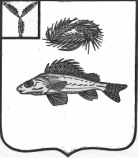 АДМИНИСТРАЦИЯ НОВОСЕЛЬСКОГО МУНИЦИПАЛЬНОГО ОБРАЗОВАНИЯЕРШОВСКОГО  МУНИЦИПАЛЬНОГО РАЙОНА                                                САРАТОВСКОЙ ОБЛАСТИПОСТАНОВЛЕНИЕ	от  24.12.2021 г.                                                                          № 96                          « Об отмене постановлений  администрации Новосельского муниципального образования Ершовского муниципального района».В соответствии с Федеральным законом от 06.10.2003 № 131-ФЗ «Об общих принципах организации местного самоуправления в Российской Федерации», Уставом Новосельского муниципального образования Ершовского муниципального района Администрация Новосельского муниципального образования  ПОСТАНОВЛЯЕТ:1. Признать утратившими силу следующие постановления Администрации Новосельского муниципального образования:        - № 29 от 26.12.2018г. «Об утверждении муниципальной программы «Защита населения и территории от чрезвычайных  ситуаций, обеспечение пожарной безопасности в  муниципальном образовании на 2019-2021 годы»;        -  № 33 от 26.12.2018 г. «Об утверждении муниципальной программы «Повышение безопасности дорожного движения в Новосельском муниципальном образовании на 2019-2021 годы»;        -  №10 от 29.01.2019г. «Об утверждении муниципальной программы                   « Социальная поддержка и социальное обслуживание граждан Новосельского муниципального образования на 2018-2021 годы»;     - № 64 от 12.11.2020г.  «Об утверждении муниципальной  программы «Благоустройство на территории муниципального  образования на 2021-2023 годы»;     -  № 01 от 25.01.2021 г.  «Об утверждении муниципальной  программы «Обеспечение населения доступным жильем и развитие  жилищно-коммунальной  инфраструктуры Новосельского муниципального образования  на 2021 год»;   - № 02 от 25.01.2021 г. «Об утверждении муниципальной  программы «Развитие транспортной  системы на территории муниципального образования  на 2021-2023 годы»;  - № 03 от 25.01.2021г. «Об утверждении муниципальной программы «Развитие муниципального управления Новосельского муниципального образования  на 2021-2023 годы».          2. Настоящее постановление  вступает в силу со дня его принятия.       3.Разместить настоящее постановление на официальном сайте администрации Ершовского муниципального района Саратовской области в сети «Интернет».Глава Новосельского                                                                                                     муниципального образования                                 И.П. Проскурнина